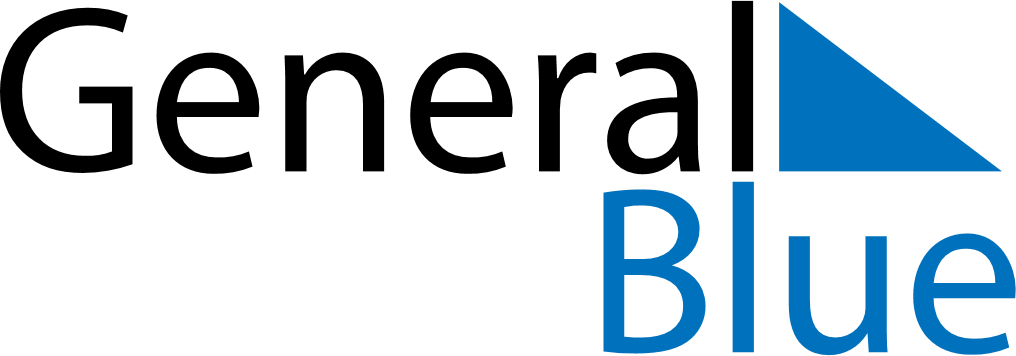 July 2029July 2029July 2029BelgiumBelgiumSundayMondayTuesdayWednesdayThursdayFridaySaturday123456789101112131415161718192021National Holiday22232425262728293031